TRƯỜNG TIỂU HỌC NGỌC LÂMMỘT SỐ HÌNH ẢNHPHÁT HÀNH SÁCH GIÁO KHOA VÀ ĐỒ DÙNG CHO NĂM HỌC 2022-2023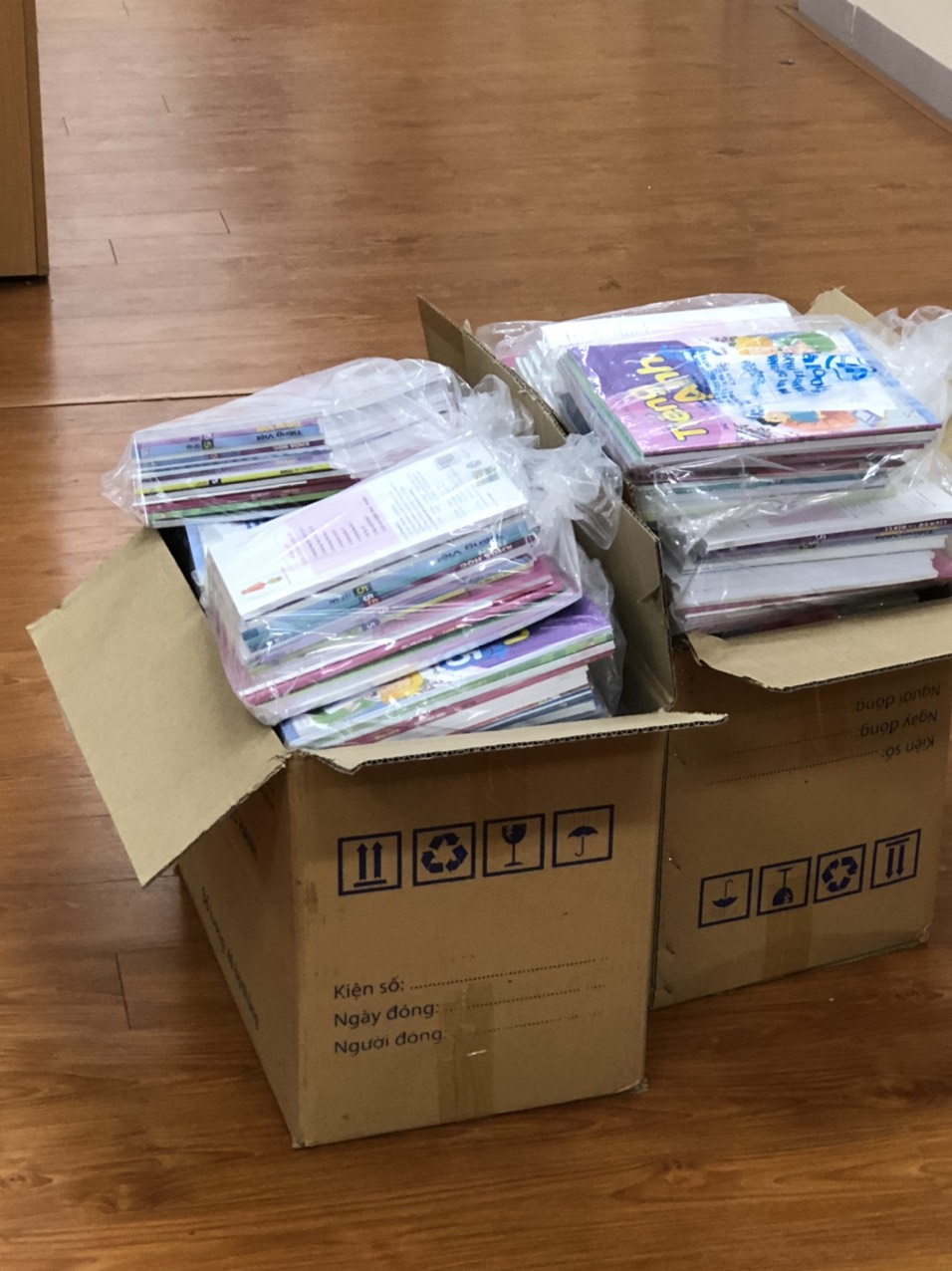 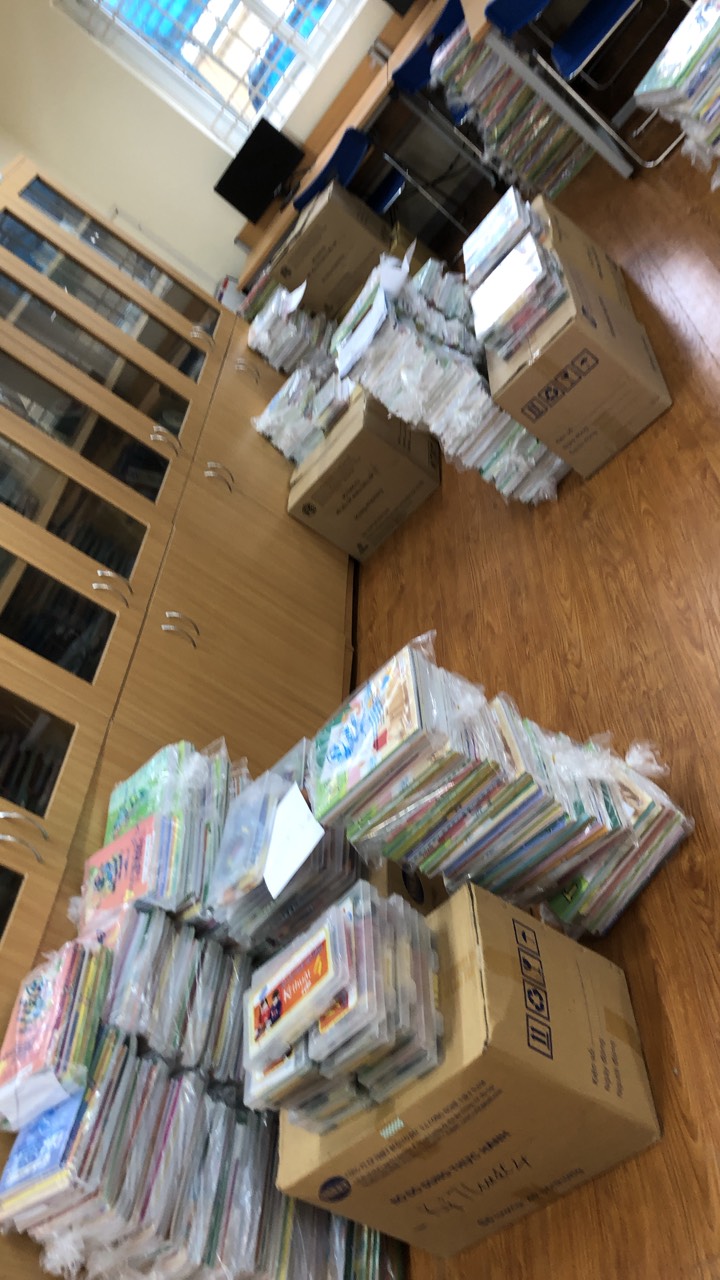 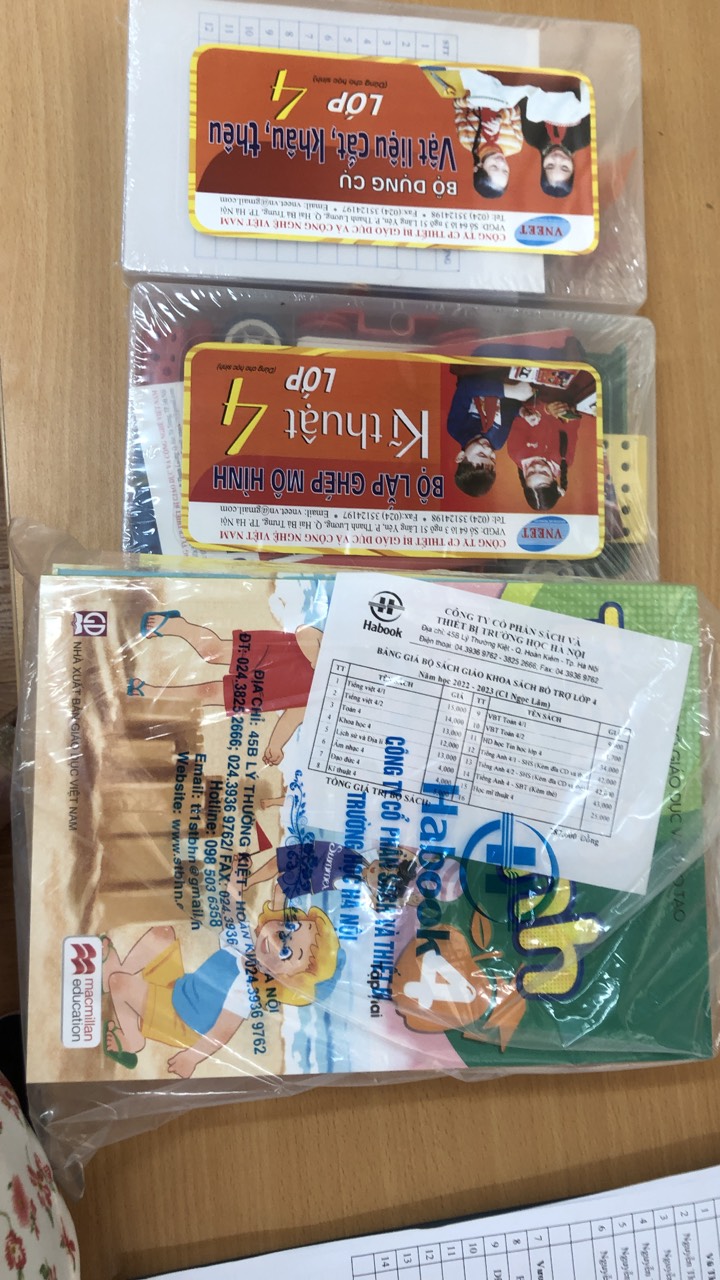 